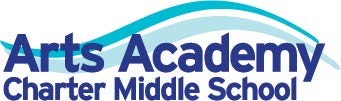 ARTS ACADEMY CHARTER SCHOOL BOARD MEETING Monday, August 15, 20226:00 PM (immediately following Reorganizational Meeting) Arts Academy Charter School 1610 E. Emmaus Ave., Allentown, PA  18103 A G E N D A ACTION                 7.1 	 The President recommends the approval of the Financial		Reports prepared by Repice and Taylor for the month 			ending June 30, 2022 (Attachment 7.1).	ACTION                 7.2     The President recommends the approval of the Financial		Reports prepared by Repice and Taylor for the month 			ending July 31, 2022 (Attachment 7.2).		 	Personnel & Policy – Ms. Sachdev ACTION                7.3     The Personnel & Policy Committee recommends the approval        of the following new hires for a 90-day probationary period: Denise Booth, School Counselor, salaried exempt, full- 	time, (10 months plus 10 days) $50,000 per year, effective 	August 1,  2022.William Cecchini, Dean of Students, salaried exempt, full- 	time, (10 months and 10 days) $55,000 per year, effective 	August 1, 2022.Angelin Deleon, Main Office Transportation Coordinator 	and Administrative Assistant, salaried exempt, full-	time, (12 months) $40,000 per year, effective August 	1, 2022.Ryan Beach, English and Writing Teacher, salaried exempt,     	full- time, (10 months) $42,000 per year, effective August 	18, 2022.Gerald Kroboth, Social Studies Teacher, salaried exempt, 	full-time, (10 months) $42,000 per year, effective August 	18, 2022. Robert Lawrence, Music Teacher, salaried exempt, full- 	time, (10 months) $41,000 per year, effective August 18, 	2022.Mike McCann, Math Teacher, salaried exempt, full- 	time, (10 months) $43,500 per year, effective August 18, 	2022.Danielle Perdock, English Teacher, salaried exempt, 	full- time, (10 months) $43,500 per year, effective August 	18, 2022.Maria Perna, RTI Teacher, salaried exempt, full- time, (10 	months) $40,500 per year, effective August 18, 2022.Jessica Reulbach, Visual Arts Teacher, salaried exempt, 	full-time, (10 months) $43,500 per year, effective August 	18, 2022.ACTION 	         7.4     The Personnel & Policy Committee recommends the acceptance of 				        the following faculty/staff resignations: Mike Aruanno, Social Studies Teacher; Alexis Jenofsky,	Theater Teacher; Kelly Pasquarella, Sixth Grade 	Teacher; Courtney Kerr, Special Education Teacher; 		Beverly Sparling, Spanish Teacher, Kristen Stachina, 		School Counselor;  Erin Adolt, Behavioral Specialist; 	Brooke Faust, Paraprofessional; Deb Ihling, Music   	Teacher; and John Peters, Dean of Students, all effective 	July/August, 2022.  	          Curriculum – Mr. Bell          Board Development and Advancement – AACS Board Meetings for 2022-20231.   Call to Order – Ms. Kimberly Jamison, President 2.   Roll Call – Ms. Gotzon  (Quorum of 3 required) 3.Flag SaluteACTION 	 4. Approval of Minutes  The President recommends the approval of the Minutes from the June 29, 2022, Special Board Meeting (Attachment 4).  5Public Comment on Agenda Items ACTIONACTIONACTIONACTION6. 6.16.26.2a.6.3President’s Comments – Ms. JamisonThe President  recommends the approval of the Revised 2022-2023 Student Code of Conduct  (Attachment 6.1).The President, at the request of the Executive Director, recommends the approval for submission of the 2021-2022 PDE 418 Application for the Charter School Lease Reimbursement Program to the Pennsylvania Department of Education.	The President, at the request of the Executive Director, recommends the approval of the Schoolwide Title 1 Plan to be submitted to the Pennsylvania Department of Education. 	Executive Committee – Ms. JamisonThe Executive Committee recommends the approval to change the Bylaws to state that “The Technology Committee has been dissolved and a "Technology Representative" will be listed under the Curriculum Committee” (Attachment 6.3).Executive Director’s Report – Mr. Fitzpatrick (Attachment 6a)           Enrollment Report – Ms. Reid (Attachment 6b) Principal’s Report – Ms. Hersh (Attachment 6c)INFORMATION 7. Committee Reports  Finance & Facilities  –  Mr. KieferINFORMATION 8. Old Business New Business 9. Public Comment10. Adjournment 11. Next Meeting Date:  Monday, September 19, 2022August15September19October17November21December19January 202323 (4th Monday)February27 (4th Monday)March20April17May15June19July17 (if needed)